Outreach
Role: Program Manager

 Position Concept:Give leadership to youth in the Cub Scout and Boy Scout program. Manage and run meetings on a weekly basis, at a school or recreational center located in an urban or rural area.Position Qualifications:Must be at least 21 years of ageSome experience working with youth targeting ages 5-14Valid Driver’s License Must own a working automobile with the adequate insurance coverage complying with the State of Ohio and State of Kentucky.Must register as a volunteer leader of the Boy Scout of America (Subscribe to the declaration of principle and be willing to accept the principles of the BSA)Required to pass a background checkTime Expectations & Salary:Must be able to work 15 - 20 hours a week at $11.50 an hour. Weekend activities will be additional hours.Contact:Lawerence Norman
(513) 577-7703
Lawerence.Norman@scouting.orgMarlene Hutcheson
(513) 577-7692
Marlene.Hutcheson@scouting.org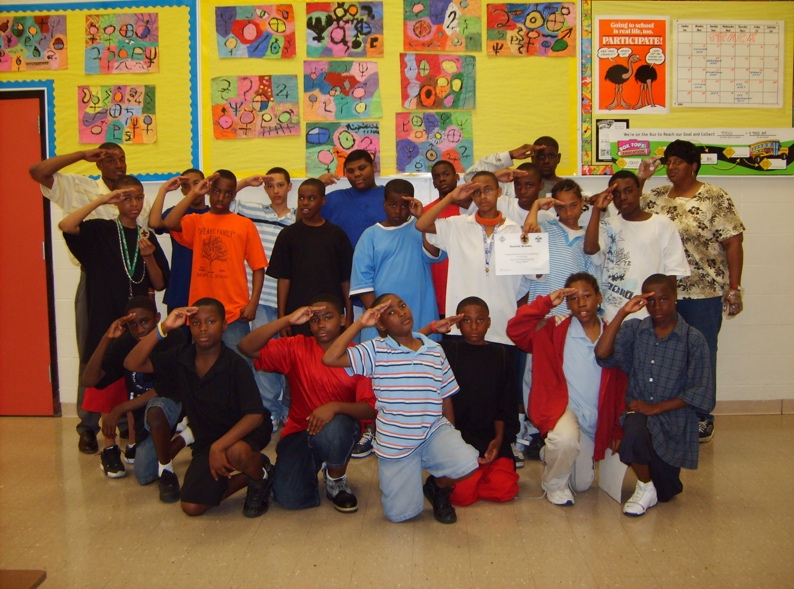 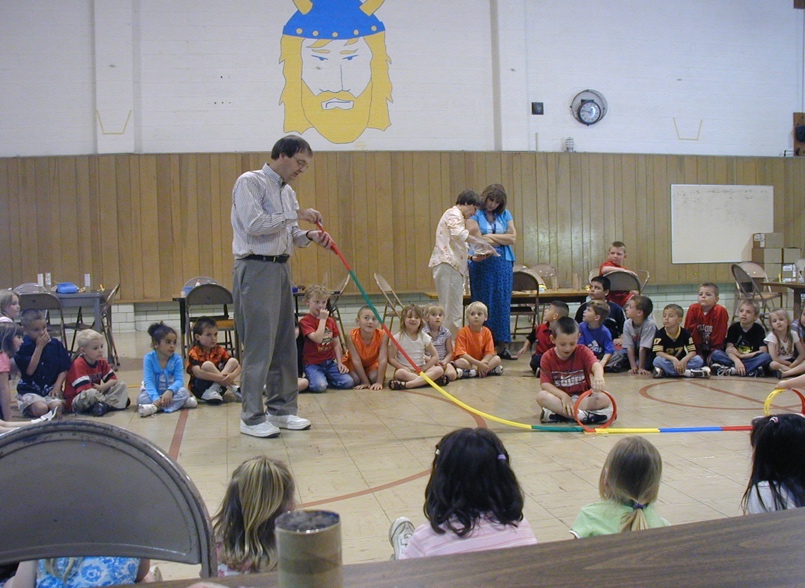 